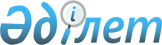 О признании утратившим силу решение акима Карасуского сельского округа Амангельдинского района Костанайской области от 24 мая 2019 года № 1 "Об установлении публичного сервитута на земельный участок"Решение акима Карасуского сельского округа Амангельдинского района Костанайской области от 19 октября 2021 года № 5. Зарегистрировано в Министерстве юстиции Республики Казахстан 26 октября 2021 года № 24897
      В соответствии со статьей 27 Закона Республики Казахстан "О правовых актах" РЕШИЛ:
      1. Признать утратившим силу решение акима Карасуского сельского округа Амангельдинского района Костанайской области "Об установлении публичного сервитута на земельный участок" от 24 мая 2019 года № 1 (зарегистрированное в Реестре государственной регистрации нормативных правовых актов под № 8485).
      2. Государственному учреждению "Аппарат акима Карасуского сельского округа Амангельдинского района" в установленном законодательством Республики Казахстан порядке обеспечить:
      1) государственную регистрацию настоящего решения в Министерстве юстиции Республики Казахстан;
      2) размещение настоящего решения на интернет-ресурсе акимата Амангельдинского района после его официального опубликования.
      3. Контроль за исполнением настоящего решения оставляю за собой.
      4. Настоящее решение вводится в действие по истечении десяти календарных дней после дня его первого официального опубликования.
					© 2012. РГП на ПХВ «Институт законодательства и правовой информации Республики Казахстан» Министерства юстиции Республики Казахстан
				
      Аким Карасуского сельского округа 

Г. Коржынбаев
